CHAPTER 221LICENSE TO SELL REAL ESTATE(REPEALED)SUBCHAPTER 1APPLICATION AND ISSUANCE(REPEALED)§2051.  Eligibility and application(REPEALED)SECTION HISTORYPL 1977, c. 151 (AMD). PL 1977, c. 696, §172 (AMD). PL 1979, c. 540, §24-C (RP). §2052.  Notice(REPEALED)SECTION HISTORYPL 1979, c. 540, §24-C (RP). §2053.  No license if parties give bond(REPEALED)SECTION HISTORYPL 1979, c. 540, §24-C (RP). §2054.  Certification of judge to Superior Court(REPEALED)SECTION HISTORYPL 1979, c. 540, §24-C (RP). §2055.  Examination under oath(REPEALED)SECTION HISTORYPL 1979, c. 540, §24-C (RP). §2056.  Licenses limited; renewable(REPEALED)SECTION HISTORYPL 1979, c. 540, §24-C (RP). §2057.  Lands in other counties(REPEALED)SECTION HISTORYPL 1979, c. 540, §24-C (RP). §2058.  Designation of lands to be sold(REPEALED)SECTION HISTORYPL 1979, c. 540, §24-C (RP). §2059.  Estate of deceased liable to sale; effect of deed(REPEALED)SECTION HISTORYPL 1979, c. 540, §24-C (RP). §2060.  Costs when license contested(REPEALED)SECTION HISTORYPL 1979, c. 540, §24-C (RP). §2061.  Proof by parol when certificate not returned(REPEALED)SECTION HISTORYPL 1979, c. 540, §24-C (RP). §2062.  Neglect or misconduct of person licensed(REPEALED)SECTION HISTORYPL 1979, c. 540, §24-C (RP). SUBCHAPTER 2BOND(REPEALED)§2101.  Conditions(REPEALED)SECTION HISTORYPL 1979, c. 540, §24-C (RP). §2102.  Compliance and account(REPEALED)SECTION HISTORYPL 1979, c. 540, §24-C (RP). SUBCHAPTER 3NONRESIDENT OWNERS(REPEALED)§2151.  Sale of estate of deceased nonresidents or out-of-state minors(REPEALED)SECTION HISTORYPL 1979, c. 540, §24-C (RP). §2152.  Proof of appointment(REPEALED)SECTION HISTORYPL 1979, c. 540, §24-C (RP). SUBCHAPTER 4PUBLIC OR PRIVATE SALE(REPEALED)§2201.  Auction required; appeals; jurisdiction(REPEALED)SECTION HISTORYPL 1979, c. 540, §24-C (RP). §2202.  Private sales and sales on offer(REPEALED)SECTION HISTORYPL 1979, c. 540, §24-C (RP). §2203.  Notice of sale(REPEALED)SECTION HISTORYPL 1979, c. 540, §24-C (RP). §2204.  -Proof of(REPEALED)SECTION HISTORYPL 1979, c. 540, §24-C (RP). §2205.  Adjournment(REPEALED)SECTION HISTORYPL 1979, c. 540, §24-C (RP). §2206.  Surplus distributed as real estate(REPEALED)SECTION HISTORYPL 1979, c. 540, §24-C (RP). SUBCHAPTER 5ACTIONS TO CONTEST VALIDITY OF SALE(REPEALED)§2251.  Limitation of action to recover lands sold by license(REPEALED)SECTION HISTORYPL 1979, c. 540, §24-C (RP). §2252.  Requisites for valid sale against persons claiming under deceased or ward(REPEALED)SECTION HISTORYPL 1979, c. 540, §24-C (RP). §2253.  Validity of sale as against those claiming adversely to title sold(REPEALED)SECTION HISTORYPL 1979, c. 540, §24-C (RP). The State of Maine claims a copyright in its codified statutes. If you intend to republish this material, we require that you include the following disclaimer in your publication:All copyrights and other rights to statutory text are reserved by the State of Maine. The text included in this publication reflects changes made through the First Regular and First Special Session of the 131st Maine Legislature and is current through November 1. 2023
                    . The text is subject to change without notice. It is a version that has not been officially certified by the Secretary of State. Refer to the Maine Revised Statutes Annotated and supplements for certified text.
                The Office of the Revisor of Statutes also requests that you send us one copy of any statutory publication you may produce. Our goal is not to restrict publishing activity, but to keep track of who is publishing what, to identify any needless duplication and to preserve the State's copyright rights.PLEASE NOTE: The Revisor's Office cannot perform research for or provide legal advice or interpretation of Maine law to the public. If you need legal assistance, please contact a qualified attorney.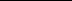 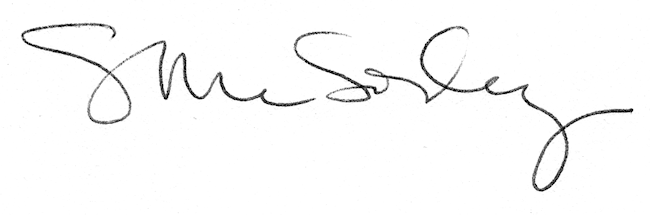 